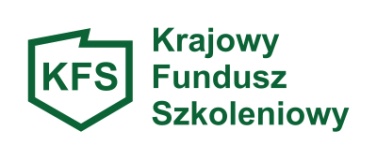 Załącznik nr 1do Zasad z dnia 6 marca 2017r.………………………………………..                                          							(miejscowość, data)								Powiatowy Urząd Pracyul. Gostyńska 49									63-100 Śrem………………………………………				……………………………………..... (data wpływu wniosku do PUP)				   (nr sprawy nadany przez PUP)Wniosek 
o przyznane środków z Krajowego Funduszu Szkoleniowego 
na kształcenie ustawiczne pracodawcy i pracownikówna zasadach określonych w:ustawie z dnia 20 kwietnia 2004r. o promocji zatrudnienia i instytucjach rynku pracy (Dz. U. 
z 2016r., poz. 645 z późn. zm.), rozporządzeniu Ministra Pracy i Polityki Społecznej z dnia 14 maja 2014r. w sprawie przyznawania środków z Krajowego Funduszu Szkoleniowego (Dz. U. 2014r., poz. 639 z późn. zm.), ustawie o postępowaniu w sprawach dotyczących pomocy publicznej z dnia 30 kwietnia 2004r. 
(Dz. U. z 2016 r., poz. 1808 z późn. zm.).Dofinansowanie z KFS na wniosek mogą otrzymać pracodawcy mający siedzibę albo miejsce prowadzenia działalności na terenie powiatu śremskiego.W celu właściwego wypełnienia wniosku prosimy o zapoznanie się z Zasadami przyznawania środków z Krajowego Funduszu Szkoleniowego (www.srem.praca.gov.pl).Prosimy o dokładne przeczytanie wniosku. Wniosek proszę wypełniać komputerowo, maszynowo bądź wyraźnym drukowanym pismem.Wszelkie poprawki należy dokonywać poprzez skreślenie i zaparafowanie. Nie należy modyfikować i usuwać elementów wniosku.I. DANE PRACODAWCY:	Nazwa pracodawcy: ……………………………………………………………………......................
…………………………………………………………………………………………..……………...…………………………………………………………………………….….……………………….Adres siedziby: ……………..……………..…………………………………………….…….............Miejsce prowadzenia działalności: ……………………..……………………………………………..Numer telefonu: ……………….………………..…., Fax: …………..……………………………….Adres e-mail: …………………………………………………….……………………………………Numer identyfikacji podatkowe NIP: …………………………..……………………………………..Numer identyfikacyjny REGON: ………………………………………………………………..……Forma organizacyjno-prawna: ………………………………………………………………………..Przeważający rodzaj prowadzonej działalności gospodarczej wg PKD: ………………..……………Nazwa banku i numer rachunku bankowego: ……………………….…….…………...……..……. ………………………………………………………………………………..………………............UWAGA! W przypadku pozytywnego rozpatrzenia wniosku i otrzymania wsparcia z KFS środki                      muszą zostać przekazane realizatorowi działań ze wskazanego wyżej konta.Liczba zatrudnionych pracowników na umowę o pracę (na dzień złożenia wniosku): ……………..Osoba wskazana przez pracodawcę do kontaktu z PUP:		imię i nazwisko: ………………………...…………, stanowisko: …………………………………		numer telefonu: ……………………………………., e-mail: …………...………………………Osoba/osoby uprawnione do reprezentowania pracodawcy i podpisania umowy (zgodnie 
  z dokumentem rejestrowym lub pełnomocnictwem):imię i nazwisko: ……………...…………….…….., stanowisko: ……………………….………imię i nazwisko: ……………………....………….., stanowisko: …………………….…………Wielkość przedsiębiorstwa (zaznaczyć odpowiednie):Mikroprzedsiębiorstwo - zatrudniające (średniorocznie) mniej niż 10 osób  i którego obroty roczne i/lub roczna suma bilansowa nie przekracza 2 mln euroMałe przedsiębiorstwo -  zatrudniające(średniorocznie)  mniej niż 50 osób  i którego obroty roczne i/lub roczna suma bilansowa nie przekracza 10 mln euroŚrednie przedsiębiorstwo - zatrudniające (średniorocznie) mniej niż 250 osób  i którego obroty roczne i/lub roczna suma bilansowa nie przekracza 43 mln euroInneWSKAZANIE DZIAŁAŃ ORAZ OKREŚLENIE CAŁKOWITEJ WYSOKOŚCI WYDATKÓW NA DZIAŁANIA ZWIĄZANE 
Z KSZTAŁCENIEM USTAWICZNYM, O KTÓRYCH MOWA W ART. 69A UST. 2 PKT 1 USTAWY Z DNIA 20 KWIETNIA 2004R. 
O PROMOCJI ZATRUDNIENIA I INSTYTUCJACH RYNKU PRACY:Informacja o potrzebach kształcenia ustawicznego pracodawcy i jego pracowników w zakresie:Łączna liczba osób korzystających z kształcenia ustawicznego ……………………., w tym …………………. kobiet.*   Starosta może przyznać środki z Krajowego Funduszu Szkoleniowego w wysokości:  1) 80% tych kosztów, nie więcej jednak niż 300% przeciętnego wynagrodzenia w danym roku na jednego uczestnika,  2)100% tych kosztów, w przypadku mikroprzedsiębiorstw, nie więcej jednak niż 300% przeciętnego wynagrodzenia w danym roku na jednego uczestnika.**Przy wyliczaniu wkładu własnego pracodawcy nie należy uwzględniać innych kosztów, które pracodawca ponosi  w związku z udziałem pracowników w kształceniu ustawicznym, 
np. wynagrodzenia za godziny nieobecności w pracy  w związku z uczestnictwem w zajęciach, kosztów delegacji w przypadku konieczności dojazdu do miejscowości innej niż miejsce pracy itp. Informacja dotycząca wydatków obejmujących poszczególne formy kształcenia ustawicznego:UZASADNIENIE POTRZEBY ODBYCIA KSZTAŁCENIA USTAWICZNEGO, PRZY UWZGLĘDNIENIU OBECNYCH LUB PRZYSZŁYCH POTRZEB PRACODAWCY 
(opis potrzeby odbycia kształcenia ustawicznego z uwzględnieniem planowanych działań oraz obowiązujących priorytetów wydatkowania środków KFS na 2017 rok, określonych 
w pkt. II wniosku):   …………………………………………………………………………..........................................…………………………………………………………………………………………………….…………………………………………………………………………………………………….…………………………………………………………………………………………………….…………………………………………………………………………………………………….…………………………………………………………………………………………………….…………………………………………………………………………………………………….…………………………………………………………………………………………………….…………………………………………………………………………………………………….…………………………………………………………………………………………………….…………………………………………………………………………………………………….…………………………………………………………………………………………………….…………………………………………………………………………………………………….…………………………………………………………………………………………………….…………………………………………………………………………………………………….…………………………………………………………………………………………………….UZASADNIENIE WYBORU REALIZATORA USŁUGI KSZTALCENIA USTAWICZNEGO FINANSOWANEJ ZE ŚRODKÓW KFS, ZGODNIE 
Z ZAŁĄCZNIKIEM NR 6 DO WNIOSKU (dla każdej formy kształcenia ustawicznego należy wypełnić odrębny załącznik).INFORMACJA O PLANACH DOTYCZĄCYCH DALSZEGO ZATRUDNIENIA OSÓB, KTÓRE BĘDĄ OBJĘTE KSZTAŁCENIEM USTAWICZNYM FINANSOWANYCM 
ZE ŚRODKÓW KFS*:     Zaznaczyć właściwe i skomentować odpowiedź:Tak – jakie (np. planowany średni czas zatrudnienia przeszkolonych pracowników):……………………………………………………………………………………………………………………………………………………………………….………………..…………………………………………………………………………………………………………………………………………………………………………………………………………………………………………………………………………………………….………………..………………………………………………………………………………………………………………………………………………………………………………………………………………………………………………………………………………………………………………………………………………………………………………………………….………………..…………………………………………………………………………………………………………………………………………………………………………………………………………………………………………………………………………………………….………………..…………………………………………………………………………………………………………………………………………………………………………………………………………………………Nie – dlaczego:……………………………………………………………………………………………………………………………………………………………………….………………..…………………………………………………………………………………………………………………………………………………………………………………………………………………………………………………………………………………………….………………..………………………………………………………………………………………………………………………………………………………………………………………………………………………….........................................                                     .......................................................................                  (data)  	(podpis i pieczątka pracodawcy lub osoby upoważnionej do reprezentowania pracodawcy)*W przypadku gdy kształcenie ustawiczne ma dotyczyć pracodawcy – informacja na temat planów co do działania firmy 
w przyszłości.OŚWIADCZENIE PRACODAWCYOświadczam co następuje:Jestem/nie jestem* pracodawcą.Jestem/nie jestem* mikroprzedsiębiorcą.  Koszt dofinansowania z KFS planowanych form wsparcia nie przekroczy na jednego pracownika 300% przeciętnego wynagrodzenia w danym roku.Zobowiązuję się do złożenia w dniu podpisania umowy dodatkowego oświadczenia 
o uzyskanej pomocy de minimis, jeżeli w okresie od dnia złożenia wniosku do dnia podpisania umowy 
z urzędem pracy, otrzymam pomoc de minimis.Nie zalegam w dniu złożenia niniejszego wniosku z wypłacaniem wynagrodzeń pracownikom oraz z opłacaniem należnych składek na ubezpieczenia społeczne, zdrowotne, Fundusz Pracy, Fundusz Gwarantowanych Świadczeń Pracowniczych w Zakładzie Ubezpieczeń Społecznych.Oświadczam, że utrzymam/y zatrudnienie pracownika/ków, którego/ych kieruję na kształcenie ustawiczne co najmniej do dnia zakończenia ostatniej formy wsparcia.Spełniam warunki, o których mowa w  rozporządzeniu komisji (UE) Nr 1407/2013 z dnia 18 grudnia 2013r. w sprawie stosowania art. 107 i 108 Traktatu o funkcjonowaniu Unii Europejskiej do pomocy de minimis (Dz. Urz. UE L 352 z 24.12.2013r. str. 1) lub w rozporządzeniu komisji (UE) Nr 1408/2013 
z dnia 18 grudnia 2013r. w sprawie stosowania art. 107 i 108 Traktatu o funkcjonowaniu Unii Europejskiej do pomocy de minimis w sektorze rolnym (Dz. Urz. UE L 352 z 24.12.2013, str. 9) lub we właściwych przepisach prawa Unii Europejskiej dotyczących pomocy de minimis w sektorze rybołówstwa i akwakultury.Prowadzę/nie prowadzę* działalności gospodarczej.Dane zawarte we wniosku są zgodne z prawdą.Oświadczam, że nie jestem powiązany osobowo lub kapitałowo z wykonawcą usługi kształcenia.Nie ubiegam się o środki na kształcenie ustawiczne pracowników objętych niniejszym wnioskiem 
w innym powiatowym urzędzie pracy.Wiarygodność informacji podanych we wniosku i w załączonych do niego dokumentach potwierdzam/-my własnoręcznym podpisem. Świadomy/-mi odpowiedzialności karnej wynikającej z art. 233 § 1 Kodeksu karnego jednocześnie oświadczam/-my pod rygorem wypowiedzenia umowy, że informacje zawarte 
we wniosku i w załączonych do niego dokumentach są zgodne ze stanem faktycznym i prawnym..........................................                                     .......................................................................                  (data)  	(podpis i pieczątka pracodawcy lub osoby upoważnionej do reprezentowania pracodawcy)Załączniki:Kopia dokumentu potwierdzającego oznaczenie formy prawnej prowadzonej działalności – w przypadku braku wpisu do Krajowego Rejestru Sądowego lub Centralnej Ewidencji i Informacji o Działalności Gospodarczej.Program kształcenia ustawicznego lub zakres egzaminu.Wzór dokumentu potwierdzającego kompetencje nabyte przez uczestników, wystawionego przez realizatora usługi kształcenia ustawicznego, ustawicznego o ile nie wynika on z przepisów powszechnie obowiązujących.Formularz informacji przedstawianych przy ubieganiu się o pomoc de minimis zgodnie z załącznikiem 
do rozporządzenia Rady Ministrów z dnia 24 października 2014r. (poz. 1543).Oświadczenie o otrzymanej pomocy de minimis.Uzasadnienie wyboru realizatora usługi kształcenia ustawicznego finansowanej ze środków KFS z określeniem 
m. in.  nazwy, terminu i kwoty oraz miejsca kształcenia.Wykaz osób, które mają zostać objęte działaniami finansowanymi z udziałem środków z KFS.Załączniki nr 4-7 należy sporządzić wg załączonych wzorów.*niepotrzebne skreślićPriorytetyWyszczególnienie formy kształcenia ustawicznego 
(art. 69a ust. 2 pkt 1 ustawy)Wyszczególnienie formy kształcenia ustawicznego 
(art. 69a ust. 2 pkt 1 ustawy)Liczba osób do objęcia kształceniem ustawicznym w tym: pracownicy i pracodawcaLiczba osób do objęcia kształceniem ustawicznym w tym: pracownicy i pracodawcaKoszty kształcenia ustawicznego (zł)Wnioskowana wysokość dofinansowania z KFS (zł)*Wysokość wkładu własnego wnoszonego przez pracodawcę (zł)**Termin realizacjiPriorytetyWyszczególnienie formy kształcenia ustawicznego 
(art. 69a ust. 2 pkt 1 ustawy)Wyszczególnienie formy kształcenia ustawicznego 
(art. 69a ust. 2 pkt 1 ustawy)liczba osób ogółemw tym kobietyKoszty kształcenia ustawicznego (zł)Wnioskowana wysokość dofinansowania z KFS (zł)*Wysokość wkładu własnego wnoszonego przez pracodawcę (zł)**Termin realizacjiPriorytet IWsparcie zawodowego kształcenia ustawicznego
 w sektorach: przetwórstwo przemysłowe, transport i gospodarka magazynowa oraz opieka zdrowotna i pomoc społecznaKursy Kursy Priorytet IWsparcie zawodowego kształcenia ustawicznego
 w sektorach: przetwórstwo przemysłowe, transport i gospodarka magazynowa oraz opieka zdrowotna i pomoc społecznaStudia podyplomoweStudia podyplomowePriorytet IWsparcie zawodowego kształcenia ustawicznego
 w sektorach: przetwórstwo przemysłowe, transport i gospodarka magazynowa oraz opieka zdrowotna i pomoc społecznaInne ( koszty egzaminów, badań lekarskich, ubezpieczenia od następstw nieszczęśliwych wypadków)Inne ( koszty egzaminów, badań lekarskich, ubezpieczenia od następstw nieszczęśliwych wypadków)Priorytet IWsparcie zawodowego kształcenia ustawicznego
 w sektorach: przetwórstwo przemysłowe, transport i gospodarka magazynowa oraz opieka zdrowotna i pomoc społecznaW tym według grup wiekowych15-24 latPriorytet IWsparcie zawodowego kształcenia ustawicznego
 w sektorach: przetwórstwo przemysłowe, transport i gospodarka magazynowa oraz opieka zdrowotna i pomoc społecznaW tym według grup wiekowych25-34 latPriorytet IWsparcie zawodowego kształcenia ustawicznego
 w sektorach: przetwórstwo przemysłowe, transport i gospodarka magazynowa oraz opieka zdrowotna i pomoc społecznaW tym według grup wiekowych35-44 latPriorytet IWsparcie zawodowego kształcenia ustawicznego
 w sektorach: przetwórstwo przemysłowe, transport i gospodarka magazynowa oraz opieka zdrowotna i pomoc społecznaW tym według grup wiekowych45 lat i więcejPriorytetyWyszczególnienie formy kształcenia ustawicznego 
(art. 69a ust. 2 pkt 1 ustawy)Wyszczególnienie formy kształcenia ustawicznego 
(art. 69a ust. 2 pkt 1 ustawy)Liczba osób do objęcia kształceniem ustawicznym w tym: pracownicy i pracodawcaLiczba osób do objęcia kształceniem ustawicznym w tym: pracownicy i pracodawcaKoszty kształcenia ustawicznego (zł)Wnioskowana wysokość dofinansowania z KFS (zł)*Wysokość wkładu własnego wnoszonego przez pracodawcę (zł)**Termin realizacjiPriorytetyWyszczególnienie formy kształcenia ustawicznego 
(art. 69a ust. 2 pkt 1 ustawy)Wyszczególnienie formy kształcenia ustawicznego 
(art. 69a ust. 2 pkt 1 ustawy)liczba osób ogółemw tym kobietyKoszty kształcenia ustawicznego (zł)Wnioskowana wysokość dofinansowania z KFS (zł)*Wysokość wkładu własnego wnoszonego przez pracodawcę (zł)**Termin realizacjiPriorytet IIWsparcie zawodowego kształcenia ustawicznego w zidentyfikowanych w danym powiecie lub województwie zawodach deficytowychKursy Kursy Priorytet IIWsparcie zawodowego kształcenia ustawicznego w zidentyfikowanych w danym powiecie lub województwie zawodach deficytowychStudia podyplomoweStudia podyplomowePriorytet IIWsparcie zawodowego kształcenia ustawicznego w zidentyfikowanych w danym powiecie lub województwie zawodach deficytowychInne (koszty egzaminów, badań lekarskich, ubezpieczenia od następstw nieszczęśliwych wypadków)Inne (koszty egzaminów, badań lekarskich, ubezpieczenia od następstw nieszczęśliwych wypadków)Priorytet IIWsparcie zawodowego kształcenia ustawicznego w zidentyfikowanych w danym powiecie lub województwie zawodach deficytowychW tym według grup wiekowych15-24 latPriorytet IIWsparcie zawodowego kształcenia ustawicznego w zidentyfikowanych w danym powiecie lub województwie zawodach deficytowychW tym według grup wiekowych25-34 latPriorytet IIWsparcie zawodowego kształcenia ustawicznego w zidentyfikowanych w danym powiecie lub województwie zawodach deficytowychW tym według grup wiekowych35-44 latPriorytet IIWsparcie zawodowego kształcenia ustawicznego w zidentyfikowanych w danym powiecie lub województwie zawodach deficytowychW tym według grup wiekowych45 lat i więcejPriorytetyWyszczególnienie formy kształcenia ustawicznego 
(art. 69a ust. 2 pkt 1 ustawy)Wyszczególnienie formy kształcenia ustawicznego 
(art. 69a ust. 2 pkt 1 ustawy)Liczba osób do objęcia kształceniem ustawicznym w tym: pracownicy i pracodawcaLiczba osób do objęcia kształceniem ustawicznym w tym: pracownicy i pracodawcaKoszty kształcenia ustawicznego (zł)Wnioskowana wysokość dofinansowania z KFS (zł)*Wysokość wkładu własnego wnoszonego przez pracodawcę (zł)**Termin realizacjiPriorytetyWyszczególnienie formy kształcenia ustawicznego 
(art. 69a ust. 2 pkt 1 ustawy)Wyszczególnienie formy kształcenia ustawicznego 
(art. 69a ust. 2 pkt 1 ustawy)liczba osób ogółemw tym kobietyKoszty kształcenia ustawicznego (zł)Wnioskowana wysokość dofinansowania z KFS (zł)*Wysokość wkładu własnego wnoszonego przez pracodawcę (zł)**Termin realizacjiPriorytet IIIWsparcie kształcenia ustawicznego osób, które mogą udokumentować wykonywanie przez co najmniej 15 lat prac w szczególnych warunkach lub o szczególnym charakterze, 
a którym nie przysługuje prawo do emerytury pomostowejKursy Kursy Priorytet IIIWsparcie kształcenia ustawicznego osób, które mogą udokumentować wykonywanie przez co najmniej 15 lat prac w szczególnych warunkach lub o szczególnym charakterze, 
a którym nie przysługuje prawo do emerytury pomostowejStudia podyplomoweStudia podyplomowePriorytet IIIWsparcie kształcenia ustawicznego osób, które mogą udokumentować wykonywanie przez co najmniej 15 lat prac w szczególnych warunkach lub o szczególnym charakterze, 
a którym nie przysługuje prawo do emerytury pomostowejInne ( koszty egzaminów, badań lekarskich, ubezpieczenia od następstw nieszczęśliwych wypadków)Inne ( koszty egzaminów, badań lekarskich, ubezpieczenia od następstw nieszczęśliwych wypadków)Priorytet IIIWsparcie kształcenia ustawicznego osób, które mogą udokumentować wykonywanie przez co najmniej 15 lat prac w szczególnych warunkach lub o szczególnym charakterze, 
a którym nie przysługuje prawo do emerytury pomostowejW tym według grup wiekowych15-24 latPriorytet IIIWsparcie kształcenia ustawicznego osób, które mogą udokumentować wykonywanie przez co najmniej 15 lat prac w szczególnych warunkach lub o szczególnym charakterze, 
a którym nie przysługuje prawo do emerytury pomostowejW tym według grup wiekowych25-34 latPriorytet IIIWsparcie kształcenia ustawicznego osób, które mogą udokumentować wykonywanie przez co najmniej 15 lat prac w szczególnych warunkach lub o szczególnym charakterze, 
a którym nie przysługuje prawo do emerytury pomostowejW tym według grup wiekowych35-44 latPriorytet IIIWsparcie kształcenia ustawicznego osób, które mogą udokumentować wykonywanie przez co najmniej 15 lat prac w szczególnych warunkach lub o szczególnym charakterze, 
a którym nie przysługuje prawo do emerytury pomostowejW tym według grup wiekowych45 lat i więcejLpWyszczególnienieTermin realizacjiwsparciaKoszt wsparcia dla jednej osobyLiczba osób objętych danym wsparciemCałkowita wysokość wydatków na wsparcie
w złW tym wnioskowana wysokość środków z KFS w złW tym wysokość wkładu własnego wnoszonego przez pracodawcę w złKursy: (temat kursu/szkolenia)Kursy: (temat kursu/szkolenia)Kursy: (temat kursu/szkolenia)Kursy: (temat kursu/szkolenia)Kursy: (temat kursu/szkolenia)Kursy: (temat kursu/szkolenia)Kursy: (temat kursu/szkolenia)Kursy: (temat kursu/szkolenia)Ogółem:Ogółem:Ogółem:Studia Podyplomowe:Studia Podyplomowe:Studia Podyplomowe:Studia Podyplomowe:Studia Podyplomowe:Studia Podyplomowe:Studia Podyplomowe:Studia Podyplomowe:Ogółem:Ogółem:Ogółem:LpWyszczególnienieTermin realizacjiwsparciaTermin realizacjiwsparciaKoszt wsparcia dla jednej osobyLiczba osób objętych danym wsparciemCałkowita wysokość wydatków na wsparcie
w złW tym wnioskowana wysokość środków z KFS w złW tym wysokość wkładu własnego wnoszonego przez pracodawcę w złEgzamin umożliwiający uzyskanie dokumentów potwierdzających nabycie umiejętności, kwalifikacji lub uprawnień zawodowych oraz termin przeprowadzenia egzaminu:Egzamin umożliwiający uzyskanie dokumentów potwierdzających nabycie umiejętności, kwalifikacji lub uprawnień zawodowych oraz termin przeprowadzenia egzaminu:Egzamin umożliwiający uzyskanie dokumentów potwierdzających nabycie umiejętności, kwalifikacji lub uprawnień zawodowych oraz termin przeprowadzenia egzaminu:Egzamin umożliwiający uzyskanie dokumentów potwierdzających nabycie umiejętności, kwalifikacji lub uprawnień zawodowych oraz termin przeprowadzenia egzaminu:Egzamin umożliwiający uzyskanie dokumentów potwierdzających nabycie umiejętności, kwalifikacji lub uprawnień zawodowych oraz termin przeprowadzenia egzaminu:Egzamin umożliwiający uzyskanie dokumentów potwierdzających nabycie umiejętności, kwalifikacji lub uprawnień zawodowych oraz termin przeprowadzenia egzaminu:Egzamin umożliwiający uzyskanie dokumentów potwierdzających nabycie umiejętności, kwalifikacji lub uprawnień zawodowych oraz termin przeprowadzenia egzaminu:Egzamin umożliwiający uzyskanie dokumentów potwierdzających nabycie umiejętności, kwalifikacji lub uprawnień zawodowych oraz termin przeprowadzenia egzaminu:Egzamin umożliwiający uzyskanie dokumentów potwierdzających nabycie umiejętności, kwalifikacji lub uprawnień zawodowych oraz termin przeprowadzenia egzaminu:Ogółem:Ogółem:Ogółem:Ogółem:Rodzaj badań lekarskich i psychologicznych wymaganych do podjęcia kształcenia lub pracy zawodowej po ukończonym kształceniu:Rodzaj badań lekarskich i psychologicznych wymaganych do podjęcia kształcenia lub pracy zawodowej po ukończonym kształceniu:Rodzaj badań lekarskich i psychologicznych wymaganych do podjęcia kształcenia lub pracy zawodowej po ukończonym kształceniu:Rodzaj badań lekarskich i psychologicznych wymaganych do podjęcia kształcenia lub pracy zawodowej po ukończonym kształceniu:Rodzaj badań lekarskich i psychologicznych wymaganych do podjęcia kształcenia lub pracy zawodowej po ukończonym kształceniu:Rodzaj badań lekarskich i psychologicznych wymaganych do podjęcia kształcenia lub pracy zawodowej po ukończonym kształceniu:Rodzaj badań lekarskich i psychologicznych wymaganych do podjęcia kształcenia lub pracy zawodowej po ukończonym kształceniu:Rodzaj badań lekarskich i psychologicznych wymaganych do podjęcia kształcenia lub pracy zawodowej po ukończonym kształceniu:Rodzaj badań lekarskich i psychologicznych wymaganych do podjęcia kształcenia lub pracy zawodowej po ukończonym kształceniu:Ogółem:Ogółem:Ogółem:Ogółem:Ubezpieczenie od następstw nieszczęśliwych wypadków w związku z podjętym kształceniem:Ubezpieczenie od następstw nieszczęśliwych wypadków w związku z podjętym kształceniem:Ubezpieczenie od następstw nieszczęśliwych wypadków w związku z podjętym kształceniem:Ubezpieczenie od następstw nieszczęśliwych wypadków w związku z podjętym kształceniem:Ubezpieczenie od następstw nieszczęśliwych wypadków w związku z podjętym kształceniem:Ubezpieczenie od następstw nieszczęśliwych wypadków w związku z podjętym kształceniem:Ubezpieczenie od następstw nieszczęśliwych wypadków w związku z podjętym kształceniem:Ubezpieczenie od następstw nieszczęśliwych wypadków w związku z podjętym kształceniem:Ubezpieczenie od następstw nieszczęśliwych wypadków w związku z podjętym kształceniem:Ogółem:Ogółem:Ogółem:Ogółem:Całkowita wartość planowanych działań związanych z kształceniemustawicznym (zgodnie z pkt II. 2 wniosku) : Słownie:W tym:Wysokość wnioskowanych środków KFS:Słownie:Wysokość wkładu własnego wnoszonego przez pracodawcę*:Słownie:*nie dotyczy mikroprzedsiębiorstw (mikroprzedsiębiorca to przedsiębiorca, który zatrudnia mniej niż 10 pracowników, a jego roczny obrót lub roczna suma bilansowa nie przekracza 2 mln. EURO)*nie dotyczy mikroprzedsiębiorstw (mikroprzedsiębiorca to przedsiębiorca, który zatrudnia mniej niż 10 pracowników, a jego roczny obrót lub roczna suma bilansowa nie przekracza 2 mln. EURO)